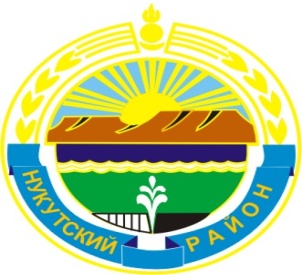 МУНИЦИПАЛЬНОЕ  ОБРАЗОВАНИЕ«НУКУТСКИЙ  РАЙОН»АДМИНИСТРАЦИЯМУНИЦИПАЛЬНОГО ОБРАЗОВАНИЯ«НУКУТСКИЙ РАЙОН»постановлениеот 15 апреля 2014 года                            № 204                                               п. Новонукутский       В целях удовлетворения возросшей потребности населения в местах дошкольных образовательных учреждениях, руководствуясь Федеральным законом от 29.12.2012 г. № 273-ФЗ «Об образовании в Российской Федерации», руководствуясь ст.35 Устава муниципального образования «Нукутский район»,  АдминистрацияПОСТАНОВЛЯЕТ:Открыть дополнительно 1  группу дошкольного возраста на 15 детей в детском саду № 1 «Тополек» Муниципального бюджетного дошкольного образовательного учреждения Новонукутский детский сад № 6, расположенного по адресу: Нукутский район», п. Новонукутский, ул. Советская, 8 с 01 апреля 2014 года.Опубликовать настоящее постановление в печатном издании «Официальный курьер» и разместить на официальных сайтах муниципального образования «Нукутский район» и  Управления образования администрации  МО «Нукутский район». Контроль за исполнением настоящего постановления возложить на начальника Управления образования администрации МО «Нукутский район» Р.Г. Николаеву. Мэр                                                                                                        С.Г. ГомбоевОб открытии дополнительныхгрупп в детском саду № 1 «Тополек» Муниципального бюджетного дошкольного образовательного учреждения Новонукутский детский сад № 6 